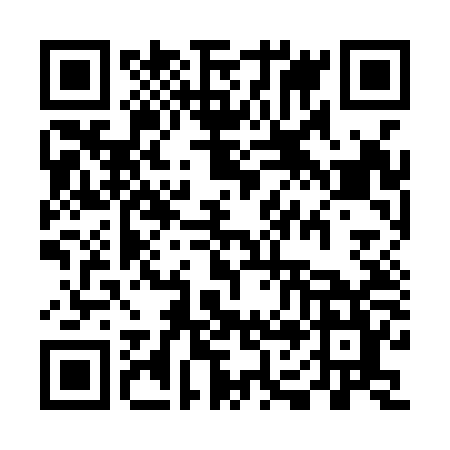 Prayer times for Bad Sooden-Allendorf, GermanyWed 1 May 2024 - Fri 31 May 2024High Latitude Method: Angle Based RulePrayer Calculation Method: Muslim World LeagueAsar Calculation Method: ShafiPrayer times provided by https://www.salahtimes.comDateDayFajrSunriseDhuhrAsrMaghribIsha1Wed3:245:521:175:208:4311:012Thu3:205:501:175:218:4511:043Fri3:175:481:175:218:4611:074Sat3:135:461:175:228:4811:105Sun3:105:451:175:238:5011:136Mon3:065:431:175:238:5111:167Tue3:035:411:175:248:5311:208Wed3:025:401:175:248:5411:239Thu3:015:381:175:258:5611:2410Fri3:015:361:175:268:5811:2511Sat3:005:351:165:268:5911:2512Sun2:595:331:165:279:0111:2613Mon2:595:321:165:279:0211:2614Tue2:585:301:165:289:0411:2715Wed2:585:291:165:299:0511:2816Thu2:575:271:165:299:0711:2817Fri2:565:261:175:309:0811:2918Sat2:565:241:175:309:0911:3019Sun2:555:231:175:319:1111:3020Mon2:555:221:175:319:1211:3121Tue2:545:211:175:329:1411:3222Wed2:545:191:175:329:1511:3223Thu2:545:181:175:339:1611:3324Fri2:535:171:175:349:1811:3325Sat2:535:161:175:349:1911:3426Sun2:525:151:175:359:2011:3527Mon2:525:141:175:359:2111:3528Tue2:525:131:175:369:2311:3629Wed2:515:121:185:369:2411:3630Thu2:515:111:185:379:2511:3731Fri2:515:101:185:379:2611:38